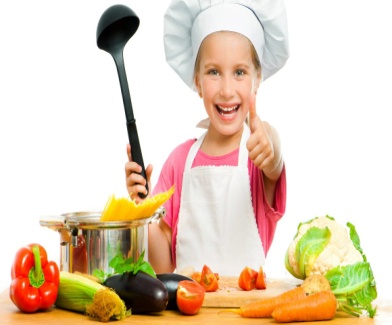 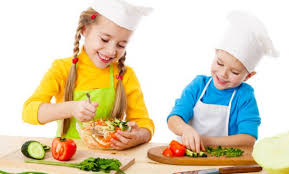 A minha receita saudávelBolinha energéticas IngredientesTâmaras, amêndoas e avelãs -Preparação  Mistura-se todos os ingredientes e estão prontas. É um lanche delicioso e saudável, que dá energis.Podemos fazer com outros frutos. 